Επίσημη Ονομασία: Ομοσπονδιακή Δημοκρατία της Γερμανίας (γερμανικά: Bundesrepublik Deutschland)   Πρωτεύουσα: Βερολίνο   Πληθυσμός: 83.122.889   Νόμισμα: Ευρώ Επίσημη Γλώσσα: Γερμανική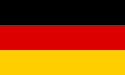 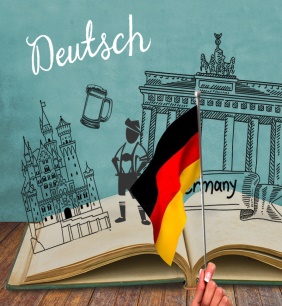 Η Γερμανία, είναι η δεύτερη μεγαλύτερη σε πληθυσμό χώρα της Ευρώπης και πρώτη στην Ε.Ε., καθώς και μία από τις σημαντικότερες βιομηχανικές και ανεπτυγμένες χώρες του κόσμου. Η Γερμανία, συνορεύει προς τα βόρει με την Δανία, στα νότια με την Αυστρία και την Ελβετία, στα δυτικά με την Γαλλία, το Λουξεμβούργο, το Βέλγιο και την Ολλανδία. Στα βόρεια, βρέχεται από τη Βόρεια θάλασσα και τη Βαλτική. Η Γερμανία είναι ένα από τα ιδρυτικά μέλη της Ευρωπαϊκής Ένωσης.